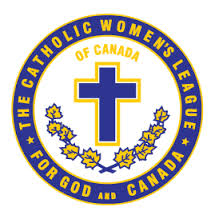 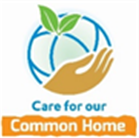 The Catholic Women’s League of CanadaEdmonton Diocesan CouncilReport for Organization Standing Committee ChairpersonFall Diocesan Meeting – Saturday September 28th – Sacred Heart Parish, WetaskiwinHighlights for Diocesan SecretaryDecline in Diocesan membership (about 200 members/year)Similar declines are being experienced across Alberta, Canada, parishes and other Catholic organizationsNeed to reach out; if every member invited one other Catholic woman this year, this would double our membership within one year – please take this on as a council goalMake sure your council is recognizing its members through service pins, the maple leaf service award, and Bellelle Guerin awardCelebrate the gifts and talents each woman brings to your council, and the dedicated service each woman providesRecognition for hard work and dedicated service help all members feel appreciated, noticed, and valued – regardless of years of service, age or position held.This year, try to find a way to tell each member of your council how much you appreciate the gift they are to the League – this may be a private thanks, a personal note, a public recognition at a meeting, scroll, certificate, pin or award.Build a culture of sisterhood within your councilLook out for each other, support each other, and encourage one anotherWomen join the Catholic Women’s League for a variety of reasons (eg interest in service, to strengthen their faith, or to make new friends in the parish) but women stay because of a sense of purpose and the deep friendships that formLikewise, encourage other Catholic women in your family to join (daughters, grand-daughters, nieces, cousins, and sisters)Zone Restructuring Workshop this afternoonPlease look at the zone and regional maps on display – find your council, take a look at the newly defined regions where Midwinter Workshops would be held, and review the final report from the Zone Restructuring Sub-Committee if you have not alreadyParish Buddy calls took place early to mid-September – did you get yours?If you did not hear from your Parish Buddy, let me know – we may have old contact information for your council that needs updatingYou can also follow up with your Parish Buddy – the list of parish councils by Parish Buddy is posted at the Organization table for your information